
240 Bear Hill Road, Suite 102, Waltham, MA  02451
Phone: 781-684-8700   Fax: 781-684-9200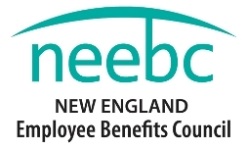 NEEBC’s 2017 Benefits Resource Directory The New England Employee Benefits Council is pleased to offer the region’s providers a low cost opportunity to advertise benefits-related services and products to our 1,300 members, including most major employers.  This regional Benefits Directory is a user friendly web-based resource for products and services that promotes and highlights your organization to thousands of potential buyers.  To see who is already enrolled, visit www.neebc.org and use Quick Links for the Benefits Resource Directory. The participation levels described below are designed to meet the needs of small, medium and large companies.  It is easy to enroll:Select the level of participation for your organization.  Rates valid for 1 year (February 2017-2018).Complete and return the Registration Form (page 2).  For Enhanced Listings, please include your company’s logo.Contact the NEEBC office with questions:  781-684-8700.    Participation LevelsPlease see page 2 for the Registration Form and Category Listings.REGISTRATION FORM & CATEGORY LISTINGSNEEBC’s 2017 Benefits Resource DirectoryTo register, please add the Resource Directory Contact Person information in all the boxes below.  Type the information inside each box exactly as you wish it to appear in the website listing.  The boxes will expand to fit the information.To Submit, you may Email (karen@neebc.org), Fax (781-684-9200), or Call (781-684-8700). 
Category Listing Options Please select 1 Category for a Basic Listing and 3 for Enhanced Listing by checking to the left of the category. Thank you for enrolling in NEEBC’s 2017 Benefits Resource Directory.  NEEBC MemberNEEBC Non-MemberBasic Listing$1501 Category$3001 CategoryEnhanced Listing$3993 Categories & logo$6003 Categories & logoName & Title of Contact Person:Organization:Complete Address:Email:Phone:Fax:NEEBC Member:  __Yes   ___No__Basic__Enhanced (send logo)Check Enclosed in the amount of $Credit Card Type (Amex, Visa, MC):Credit Card #Credit Card Expiration Date:  Credit Card Security Code:Zip code associated with credit card:  Website:__Accountant__Executive Benefits__Provider__Actuarial Services __Auditor__Financial Planning__Recordkeeping Services for Retirement Plans__Benefits Technology __Health Care/Wellness Consulting, Products & Services__Retirement Consulting__Broker __Health Insurance__Retirement Products & Services__Career Services __Insurance__International Employee Benefits__Stop-loss Insurance__Communications __Investments for Retirement Plans__Vision Insurance__Consulting __Legal Services __Voluntary Benefits__Dental Insurance __Life Insurance __Wellness Consultant__Disability Insurance __Pet Insurance __Wellness Service Provider__EAP/Crisis Management __Pharmaceutical Provider __Work Life__Employee Rewards & Recognition __Pharmacy Benefits Manager 